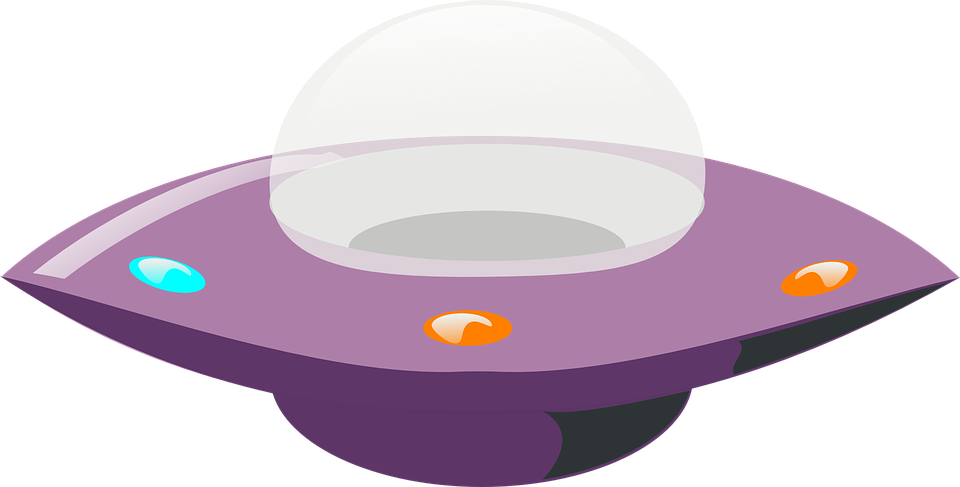 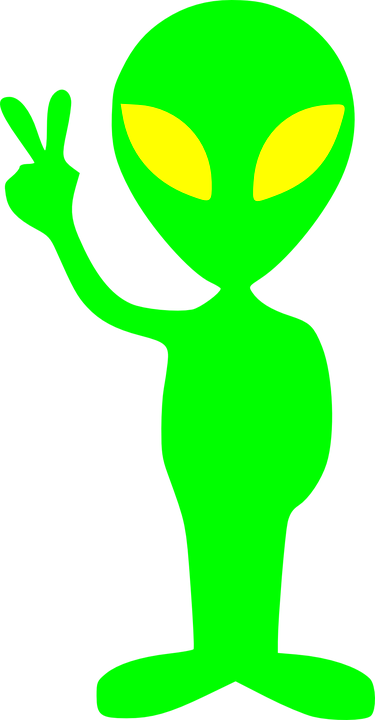 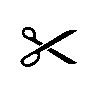 ------------------------------------------------------------------------------------------------------------------------------------------------ ---------                                                                   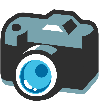 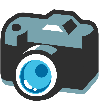 --------------------------------------------------------------------------------------------------------------------------------------------------------------